Allgemeiner Hinweis: Beim nachfolgenden Verzeichnis nach DS-GVO handelt es sich um ein unverbindliches Musterverfahrensverzeichnis, das der Fachverband Güterbeförderung zur weiteren Verwendung zur Verfügung stellt. Wir weisen ausdrücklich darauf hin, dass jedes Unternehmen das Verfahrensverzeichnis entsprechend den eigenen betrieblichen Anforderungen anzupassen hat. Alle Angaben erfolgen trotz sorgfältigster Bearbeitung und Recherche ohne Gewähr. Eine Haftung des Fachverbandes für das Güterbeförderungsgewerbe ist ausdrücklich ausgeschlossen.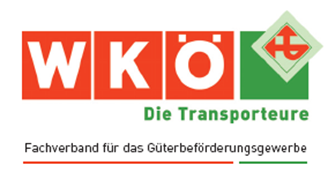 1. Angaben zum Verantwortlichen1. Angaben zum Verantwortlichen1. Angaben zum Verantwortlichen1. Angaben zum VerantwortlichenVerantwortlicher im eigenen UnternehmenVertreter:KontaktKontaktTel.-Nr.Tel.-Nr.Mobil.-Nr.Mobil.Nr.FaxFaxE-MailE-MailFür die Verarbeitung zuständigeAbteilung:Datenschutzbeauftragter (DSBA):Auftragsverarbeiter:I-ShapKontaktKontaktTel.-Nr.AnschriftGiefinggasse 6/2/3.31210 WienMobil.-Nr.FaxE-MailDatenschutz-Folgeabschätzung Nicht erforderlich für dieses Verfahren Wurde durchgeführt2. Zweckbestimmung und Rechtsgrundlagen2. Zweckbestimmung und RechtsgrundlagenZweckbestimmung:Verarbeitung und Übermittlung von Daten im Rahmen einer Geschäftsbeziehung mit I-Shap und BauunternehmenRechtsgrundlage(n):Vertragliche Grundlage – Art.6 Abs.1 b. DS-GVO, Art 28 DS-GVO3. Betroffene Personengruppen3. Betroffene Personengruppen3. Betroffene PersonengruppenNr.PersonengruppeAnmerkung1Mitarbeiter/FahrerDie bei I-Shap angemeldeten Fahrer und Mitarbeiter für den Erhalt der I-Shap Card. Die bei I-Shap registrierten Personen erhalten eine I-Shap Card auf der Name, Firma, Sozialversicherungsnummer, Foto und die Gültigkeitsdauer ersichtlich sind. Bei entsprechendem Auslesen der Card mit Hilfe einer eigenen Software, erhält man weitere Informationen zum jeweiligen I-Shap Card Inhaber.4. Kategorien von Empfängern, an die personenbezogene Daten weitergegeben werden, speziell bei Empfängern in Drittländern sowie Art und Herkunft empfangener Daten (inklusive Auftragsverarbeitung)4. Kategorien von Empfängern, an die personenbezogene Daten weitergegeben werden, speziell bei Empfängern in Drittländern sowie Art und Herkunft empfangener Daten (inklusive Auftragsverarbeitung)4. Kategorien von Empfängern, an die personenbezogene Daten weitergegeben werden, speziell bei Empfängern in Drittländern sowie Art und Herkunft empfangener Daten (inklusive Auftragsverarbeitung)4. Kategorien von Empfängern, an die personenbezogene Daten weitergegeben werden, speziell bei Empfängern in Drittländern sowie Art und Herkunft empfangener Daten (inklusive Auftragsverarbeitung)Nr.EmpfängerkategorieEmpfängerRechtsgrundlage für Datenübermittlung1I-ShapexternArt 6 Abs.1 lit b DS-GVO, Art 28 DS-GVO2Eigenes Unternehmen internArt 6 Abs.1 lit b DS-GVO3Kunden (Bauunternehmen)externArt 6 Abs.1 lit b DS-GVO (Vertrag mit I-Shap, Vertrag mit Bauunternehmen)5. Übermittlung an Empfänger in Drittstaaten6. Datenkategorien6. Datenkategorien6. Datenkategorien6. Datenkategorien6. Datenkategorien6. Datenkategorien6. DatenkategorienMitarbeiterMitarbeiterMitarbeiterMitarbeiterMitarbeiterMitarbeiterMitarbeiterNr.DatenkategorieBes. KatStraf. Rel.DatenherkunftAufbewahrungsdauerEmpfängerEmpfängerNameinternBis Vertragsende1-31-3AnschriftinternBis Vertragsende1-31-3GeburtsdatuminternBis Vertragsende1-31-3SteuernummerinternBis Vertragsende1-31-3QualifikationeninternBis Vertragsende1-31-3SozialversicherungsnummerinternBis Vertragsende1-31-3TelefoninternBis Vertragsende1-31-3E-MailinternBis Vertragsende1-31-3FotointernBis Vertragsende1-31-3Weitere ähnliche Daten siehe I-Shap AnwendungWeitere mögliche BetroffeneWeitere mögliche BetroffeneWeitere mögliche BetroffeneWeitere mögliche BetroffeneWeitere mögliche BetroffeneWeitere mögliche BetroffeneWeitere mögliche BetroffeneNr.DatenkategorieBes. KatStraf. Rel.DatenherkunftAufbewahrungsdauerEmpfängerEmpfänger7. Technisch–organisatorische Maßnahmen7. Technisch–organisatorische Maßnahmen7.1 Allgemeine sicherheitsrelevante Informationen7.1 Allgemeine sicherheitsrelevante InformationenZertifizierungen:Betroffene Assets:Basisdienst Mail / WebRisikoanalyse durchgeführt:Allgemeine Maßnahmen;zB. Schulungen der Mitarbeiter, DienstanweisungenWeitere Sicherheitsmaßnahmen wurden durch den Auftragsverarbeiter I-Shap umgesetzt.7.2 Asset-spezifische Maßnahmen7.2 Asset-spezifische MaßnahmenAssetMaßnahmen/InformationBasisdienst Online ZugangAbsicherung über Zugriffsberechtigung (Username, Passwort), Zugriff nur für Berechtigte möglichBasisdienst MailAbsicherung über Zugriffsberechtigungen des Dateisystems; Sicherheitsmaßnahmen des Auftragsverarbeiters